UCL ENERGY INSTITUTE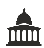 ESDA Potential Energy ScholarshipAPPLICATION Please return this form via email to bseer-studentqueries@ucl.ac.uk You must put “Application for ESDA Potential Energy Scholarship” in the email title.CLOSING DATE FOR APPLICATIONS: 16:00 BST, 20th July 2020You should submit this document AND a pitch of no more than two pages on “An innovative  application of data science to accelerate decarbonisation of the energy system.”PERSONAL DETAILS1. Surname / Family Name	2. First Names		                 3. Title (Mr/Mrs etc.)4. Email Address	                           5. UCL Application Number6. Correspondence Address			  7.  Reason for Applying c300 words) Please also include other support sought or gained from employer and / or other external bodies, e.g. financial/ in-kind support / time for study)Please continue overleaf  Signature / e-signature				Date